the golden retriever experience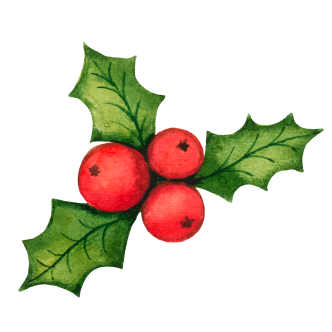 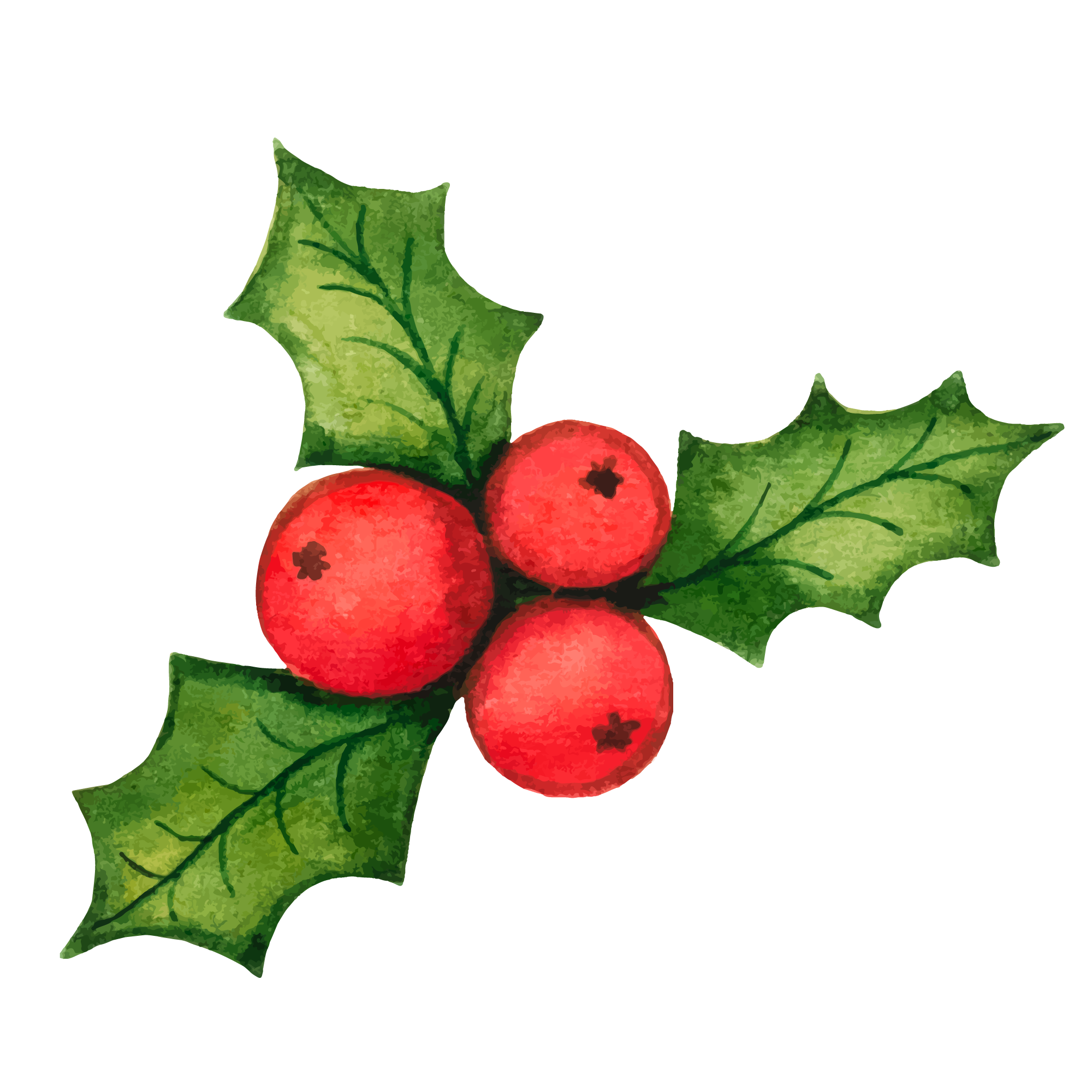 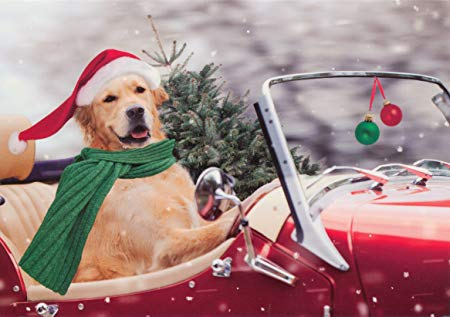 invitesPawl Pawsonfor a 2 hour session of fun-filled dog cuddles for two ona date of your choice from 1st April to 31st October 2022Merry Christmas Pawl! Lots of Love xxx Book your pre-paid session at thegoldenretrieverexperience.com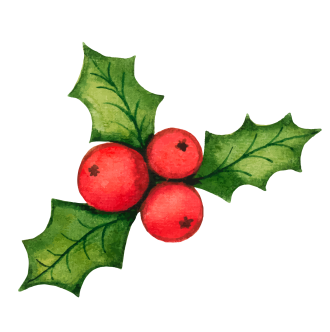 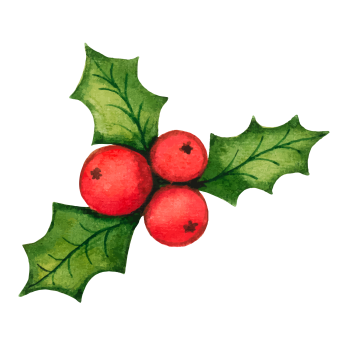 